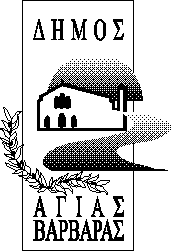 Προς τους κ.κ. Δημοτικούς Συμβούλους:Πρόσκληση σε συνεδρίασηΠαρακαλείσθε να προσέλθετε στην 23η δημόσια Τακτική συνεδρίαση της Οικονομικής Επιτροπής, που θα γίνει την 27η ΣΕΠΤΕΜΒΡΙΟΥ 2018, ημέρα ΠΕΜΠΤΗ και ώρα 14:00 στην αίθουσα Δημοτικού Συμβουλίου του Δημοτικού Καταστήματος (Αριστομένους 8, 2ος όροφος) για συζήτηση στα παρακάτω θέματα:Τροποποίηση της υπ΄ αριθ. 173/2018 απόφασης της Οικονομικής Επιτροπής με τίτλο: «Έγκριση της τεχνικής μελέτης και των όρων διακήρυξης της Συντήρησης, επισκευών και προμήθειας ανταλλακτικών οχημάτων του Δήμου».Υπογραφή πρακτικών.            ΤΑΚΤΙΚΑ ΜΕΛΗΑΝΑΠΛΗΡΩΜΑΤΙΚΑ ΜΕΛΗΣΙΑΡΑΜΠΗ ΝΙΚΗΒΟΣΣΟΣ ΒΑΣΙΛΕΙΟΣΣΑΒΒΙΔΗΣ ΣΑΒΒΑΣ ΝΤΑΒΙΟΣ ΘΕΜΙΣΤΟΚΛΗΣΒΑΣΙΛΑΚΟΣ ΘΕΟΔΩΡΟΣ ΑΓΑΠΗΤΟΣ ΘΕΟΔΩΡΟΣΧΑΤΖΗΝΙΚΟΛΑΟΥ ΙΩΑΝΝΗΣΚΑΡΑΝΑΣΙΟΥ ΕΛΕΝΗ ΜΠΑΣΟΠΟΥΛΟΣ ΠΑΝΑΓΙΩΤΗΣΚΑΛΗ ΑΥΓΟΥΣΤΙΝΑ – ΧΡΙΣΤΙΝΑ